MS WordWorksheet -1-Session 7 (139-154 without p 145)User inter face Quick access toolbarRibbonTabsGroupsDialog box launcher Work areaRulerThe status barView buttonsZoom slider and buttons Adding commands to quick access toolbarRemoving commands from quick access toolbarRibbon display optionUsing access keys Create a new document Entering textEnter keyTab key(look at keyboard sheet)Type this text :The Computer system Computer is an electronic device, that can accept data (input), manipulate data (process), and produce information (output) and store it, and it is operating under the control of instructions (software).الحاسب الالي هو آلة الكترونية تستقبل بيانات ثم تقوم بإجراء عملية تحليل ومعالجة عليها و إخراج المعلومات أو تخزينها وتعمل بناء على تعليمات دقيقة تسمى برنامجSelecting text : Mouse, KeyboardDeleting text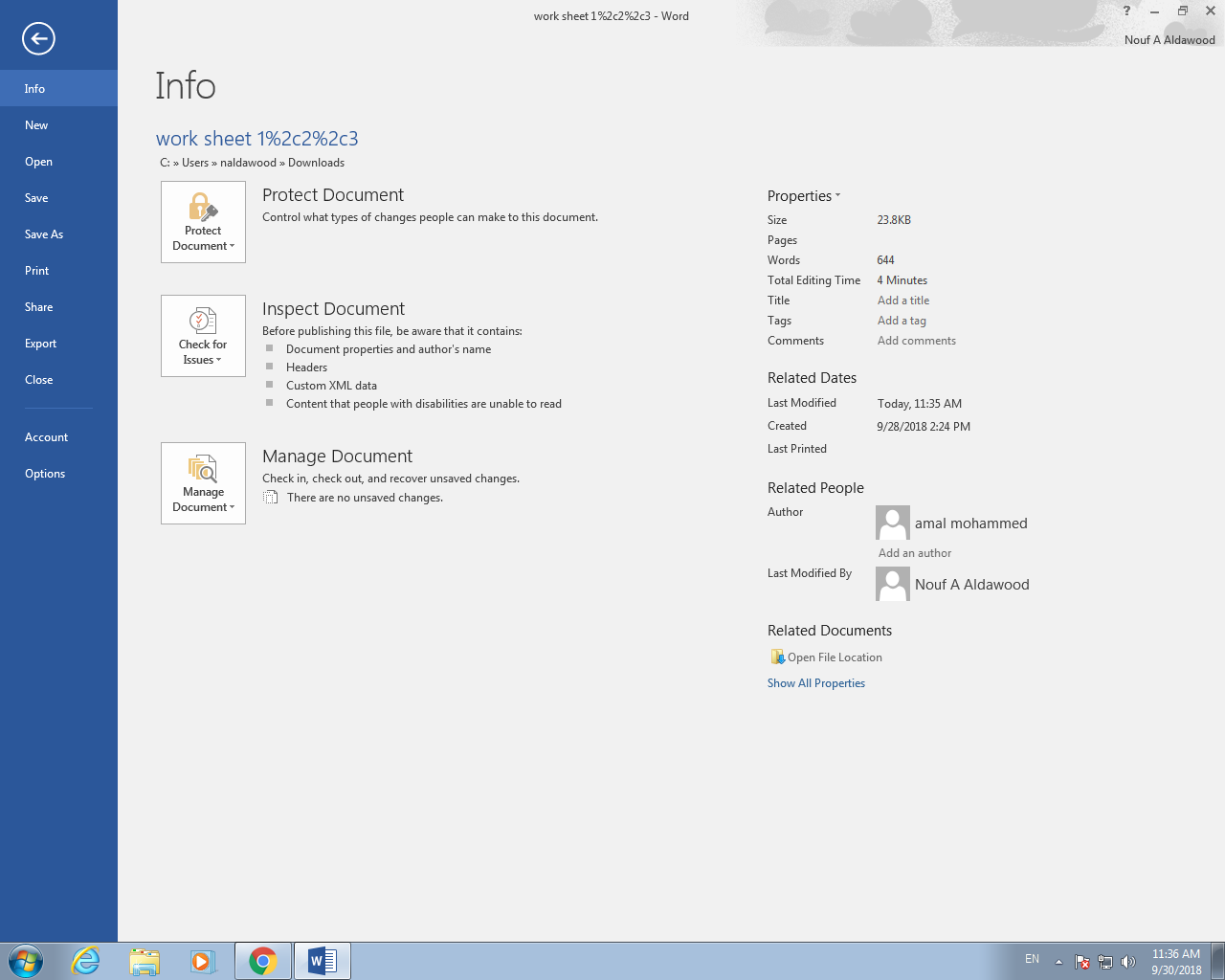 Undo & redoNavigating through a document:Keyboard MouseThe file tabSaving a document Saving asClosing a  documentOpening a documentPinning a recent documentPrinting a documentHome tab:Clipboard group :Cut ,copy, paste3 other ways for Cut ,Copy, PasteClipboard paneMS WordWorksheet -2-Session 8 (155-166)In the previous text apply these format to the title:Font: verdanaFont size: 14Font color: blueFont style : bold, italic, underline 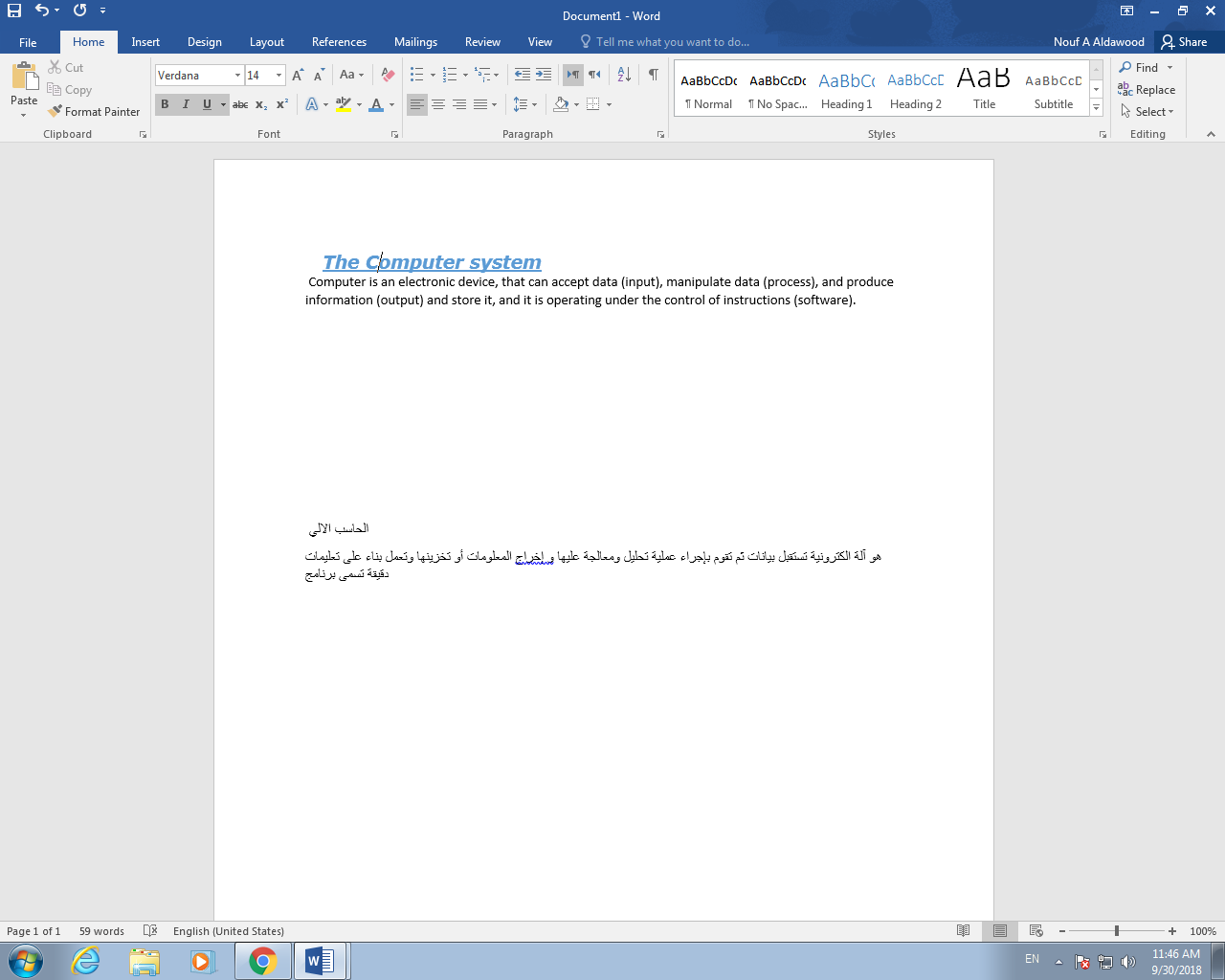 Try to increase and decrease font size Change the title case to uppercase 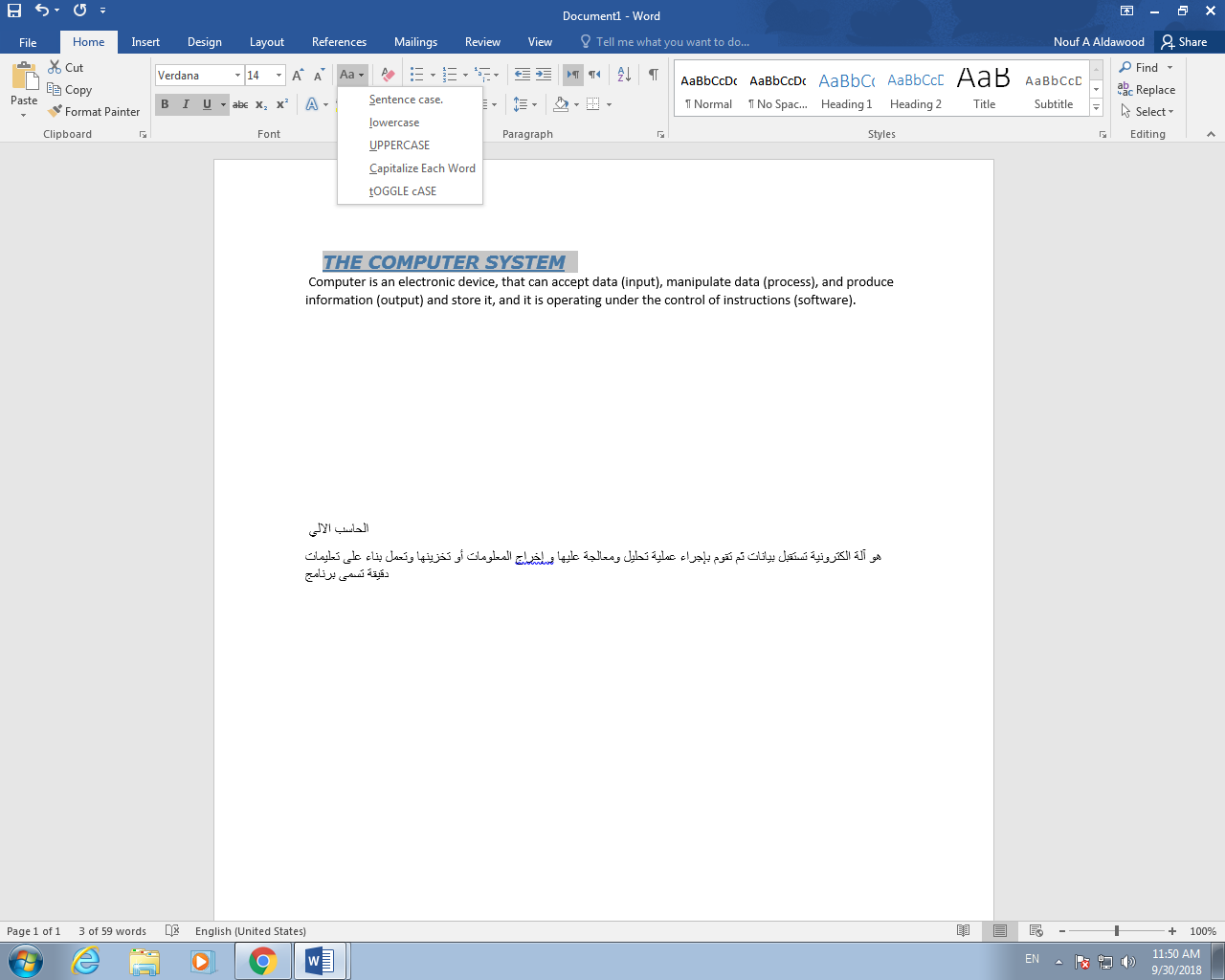 Highlight the title in yellow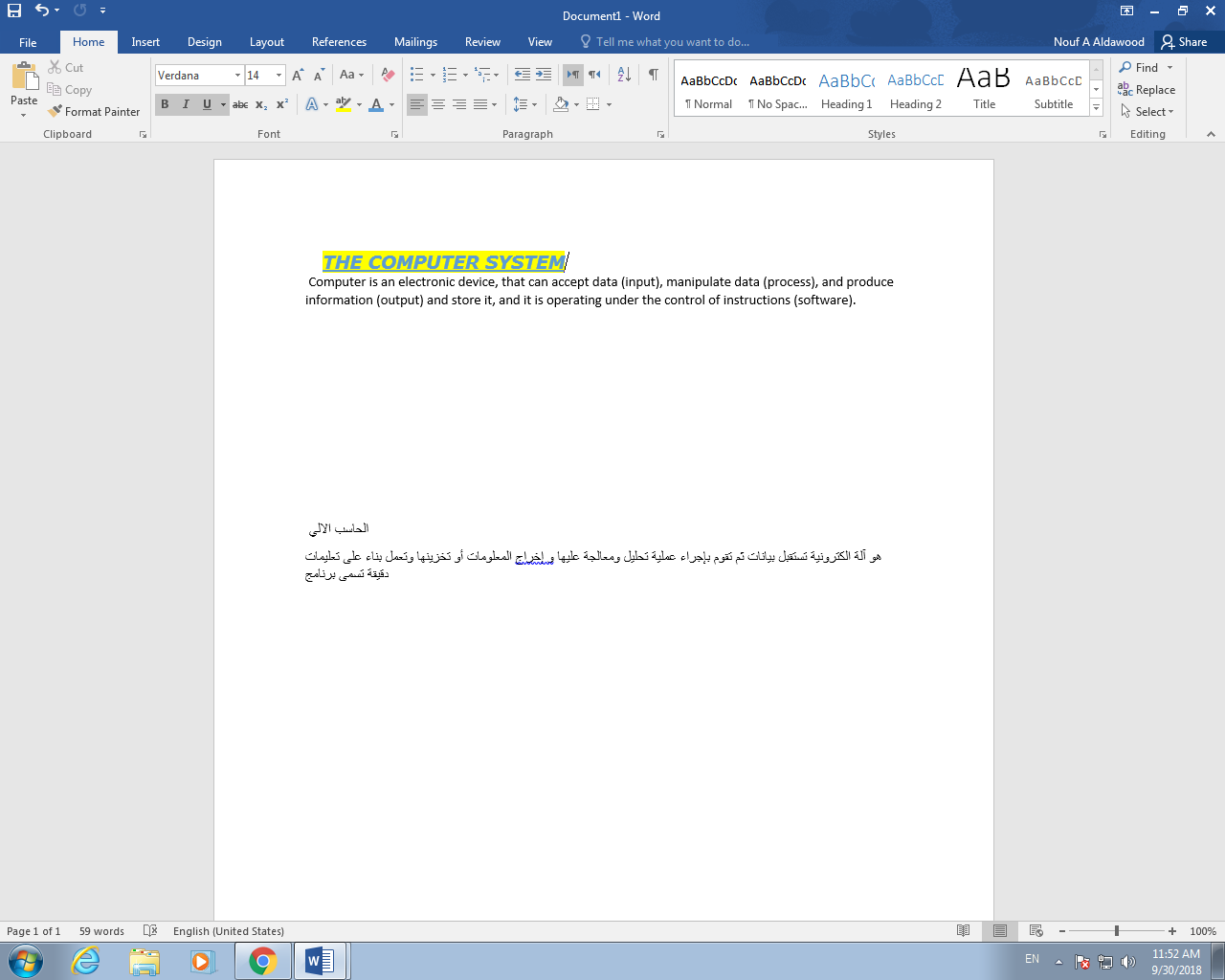 Apply a text effect to the Arabic title :change the outline color and try the other effects : shadow, reflection …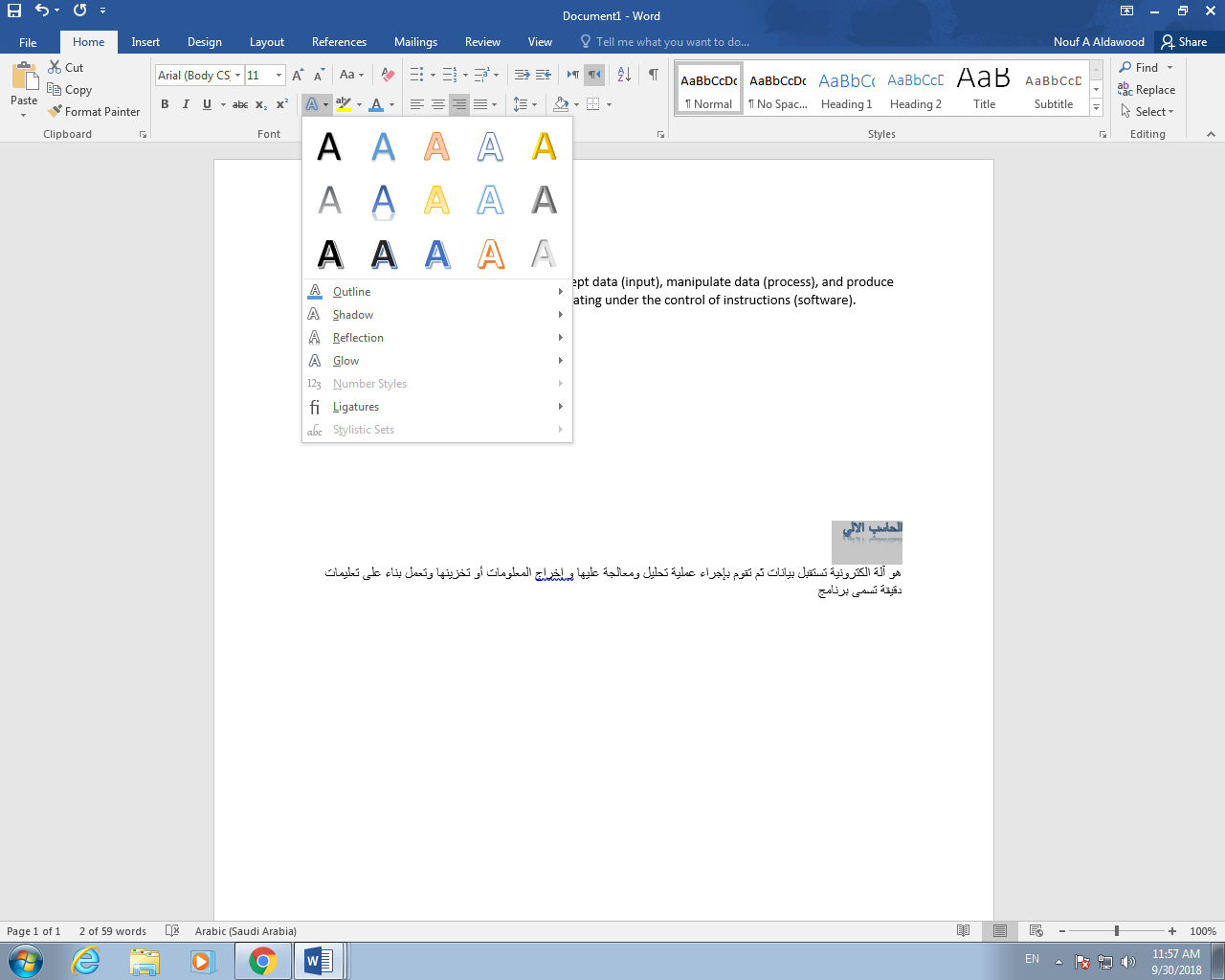 Type this text before  the Arabic paragraph :Computer hardware :CPU MEMORYRAMROMInput devicesOutput devicesStorage drivesCPU speed measured in hertz (Hz)  KHz = 1000 HZMHz= 1000000 HzGHz=1000000000 Hz RAM capacity measured in byte Strikethrough “KHz = 1000 HZ”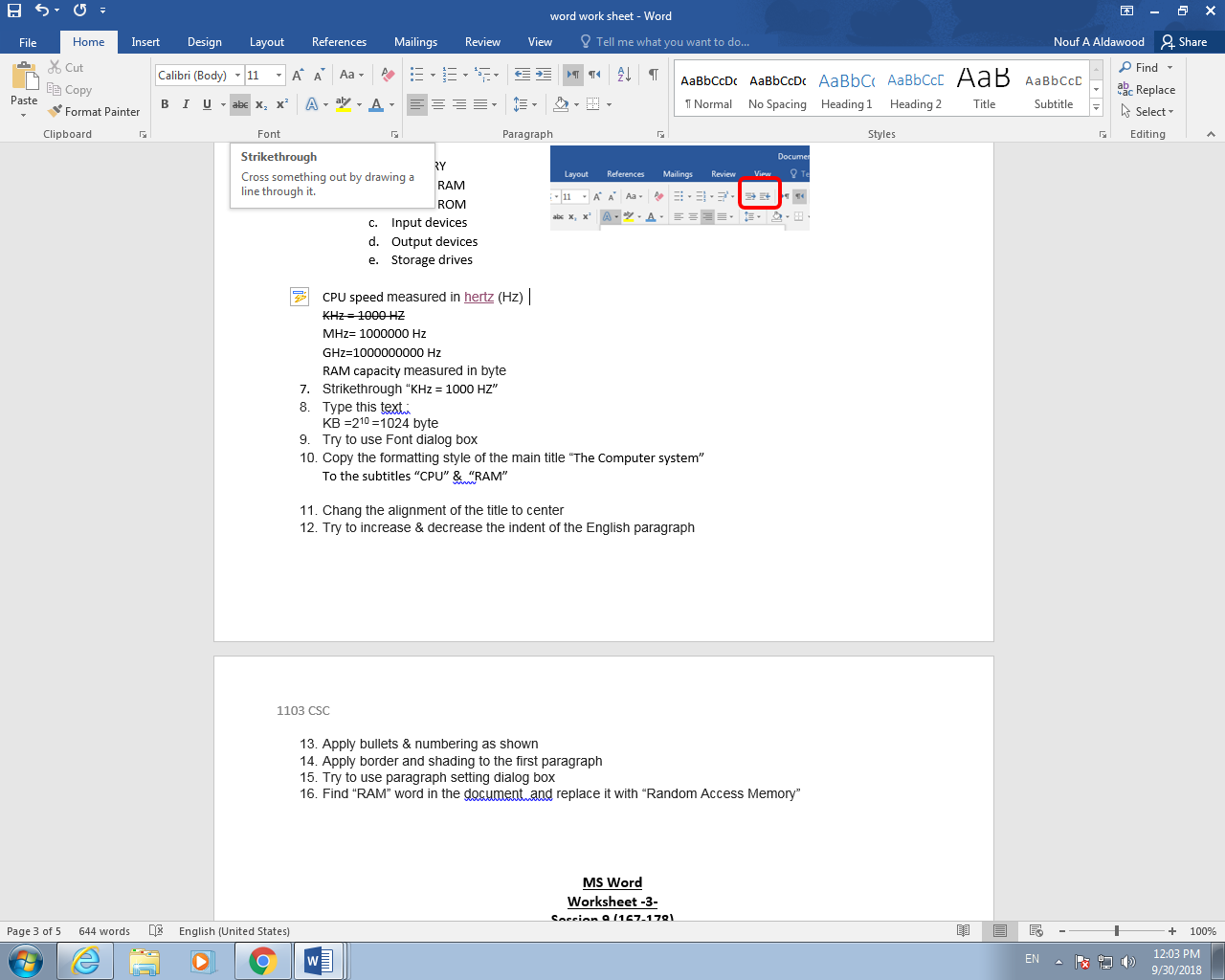 Type this text :KB =210 =1024 byteTry to use Font dialog box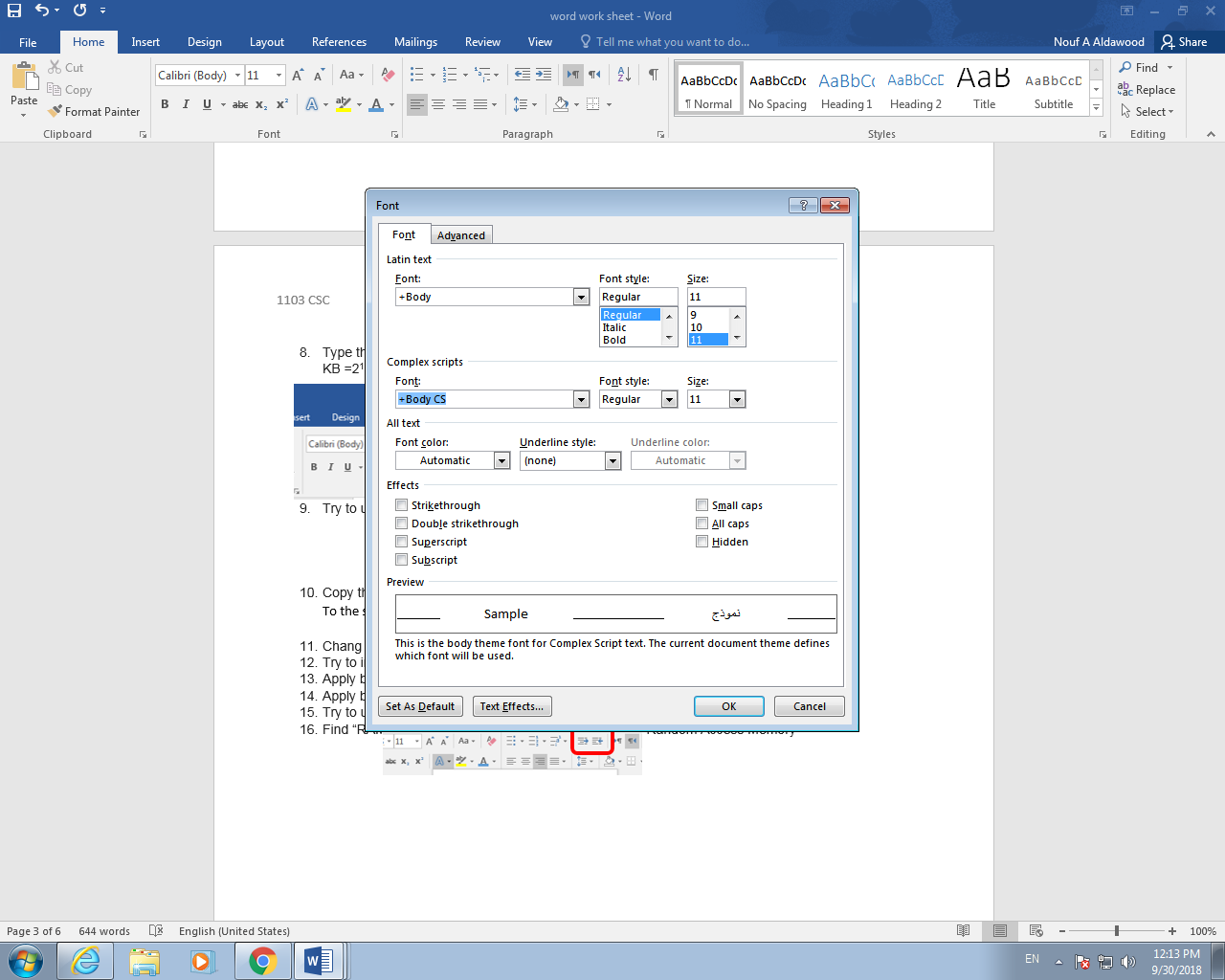 Copy the formatting style of the main title “The Computer system”To the subtitles “CPU” &  “RAM”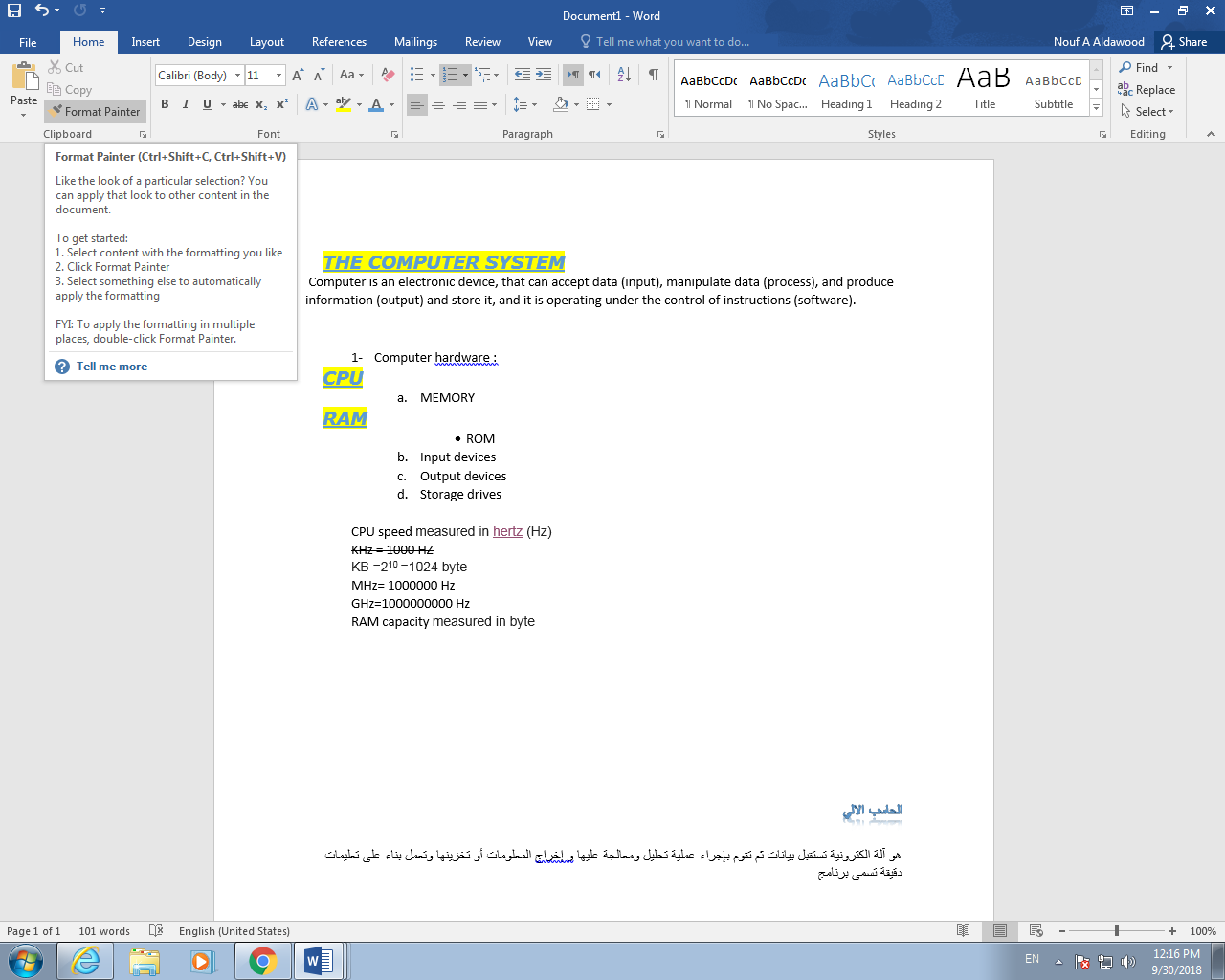 Chang the alignment of the title to center 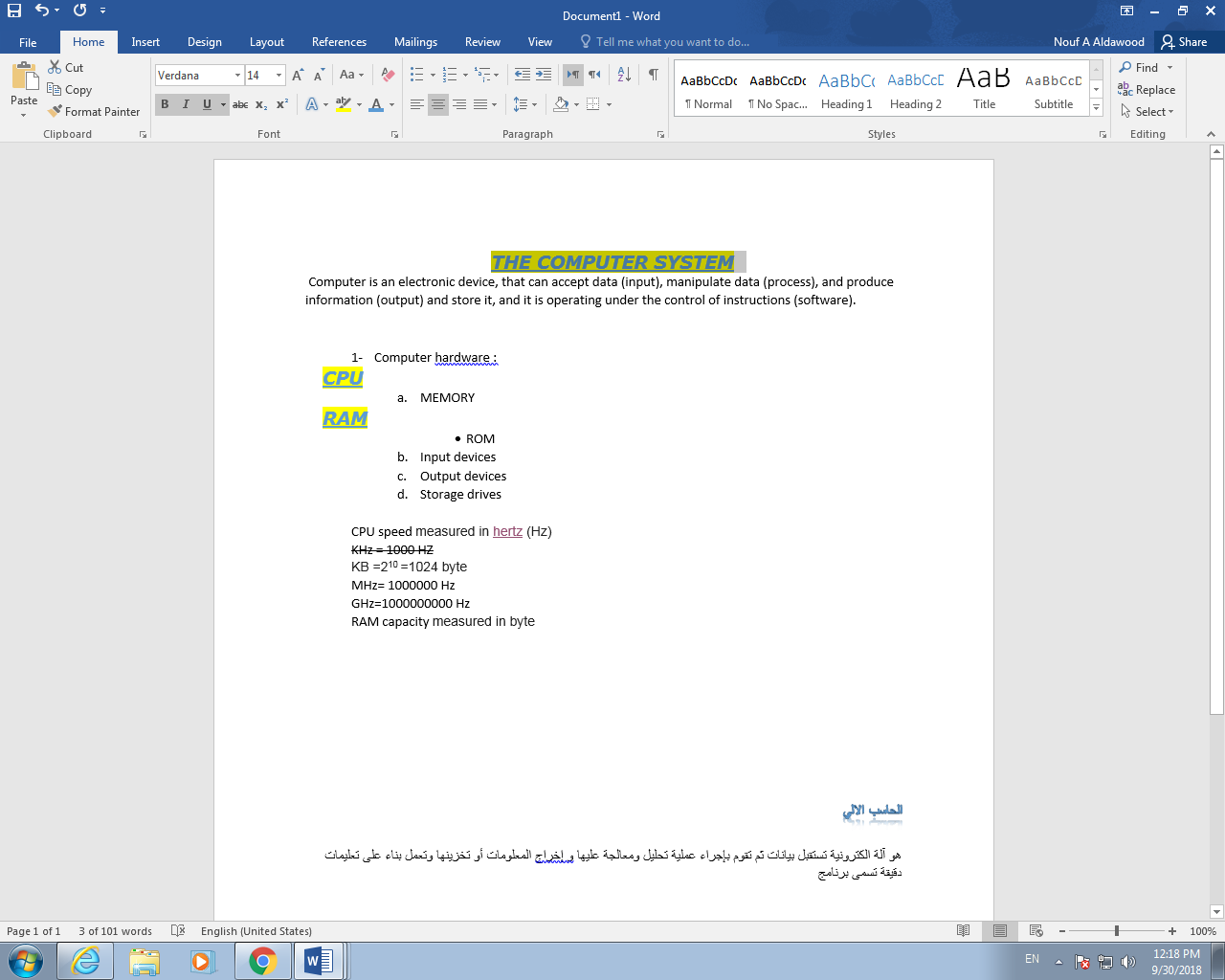 Try to increase & decrease the indent of the English paragraph 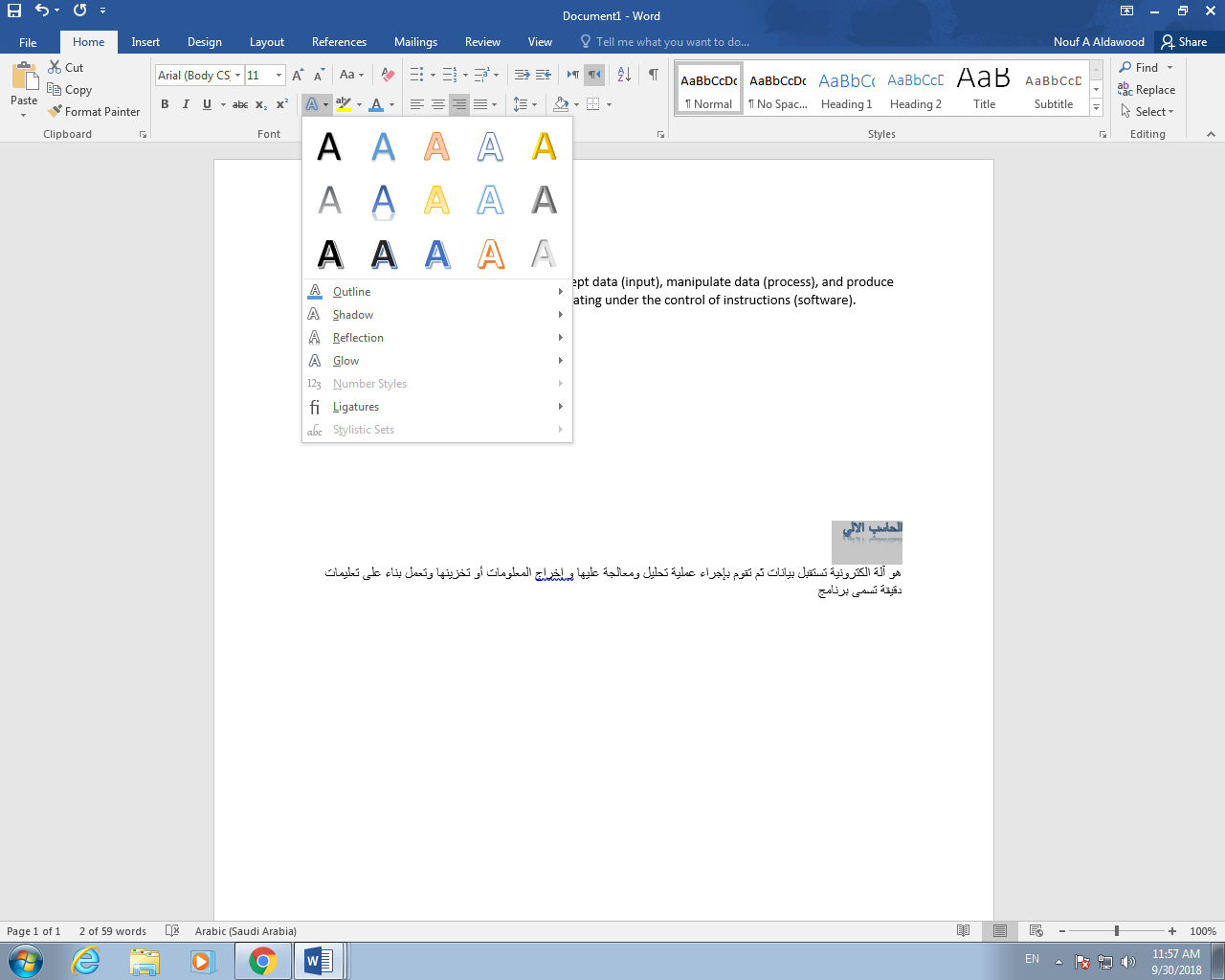 Apply bullets & numbering as shownApply border and shading to the first paragraph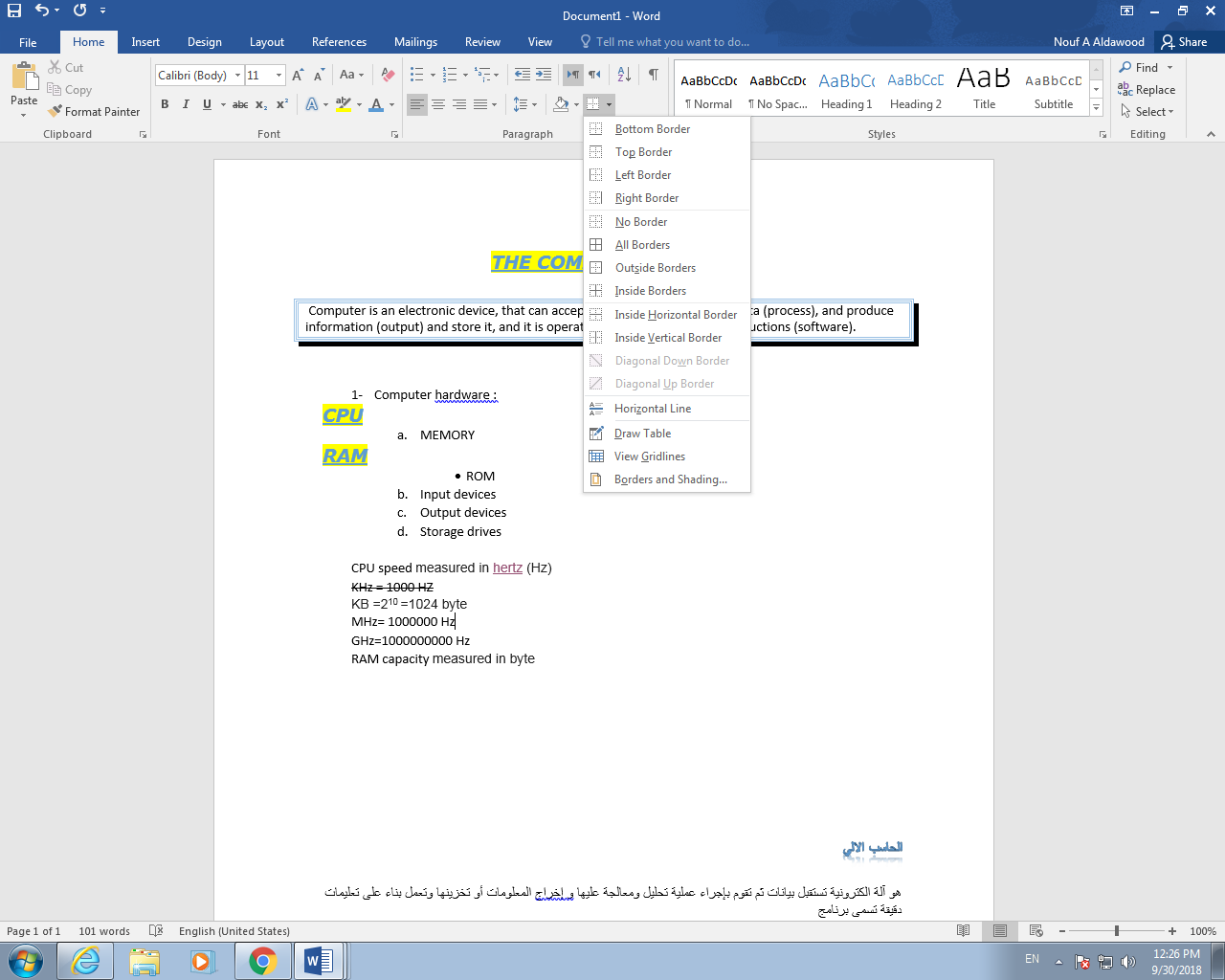 Try to use paragraph setting dialog box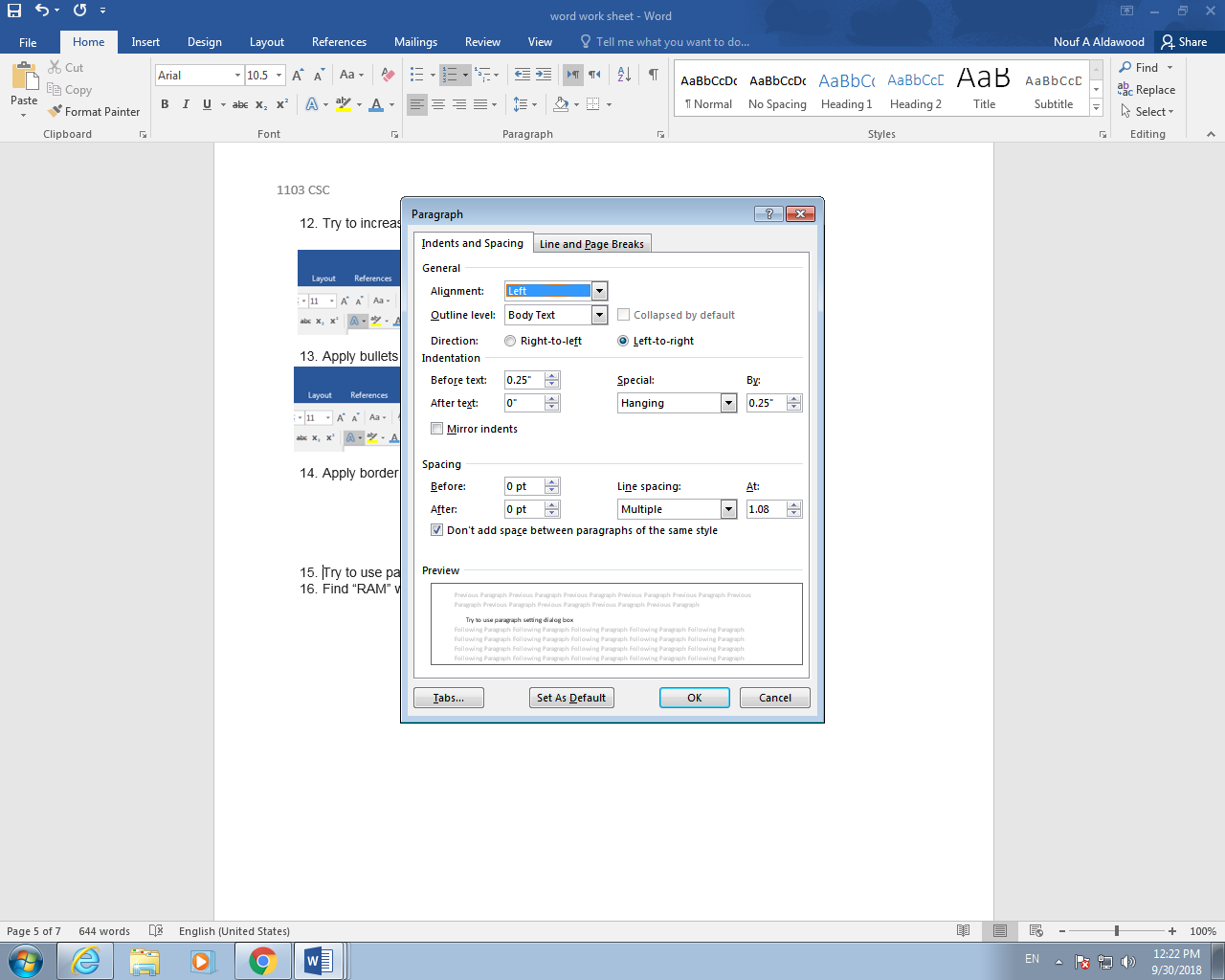 Find “RAM” word in the document  and replace it with “Random Access Memory”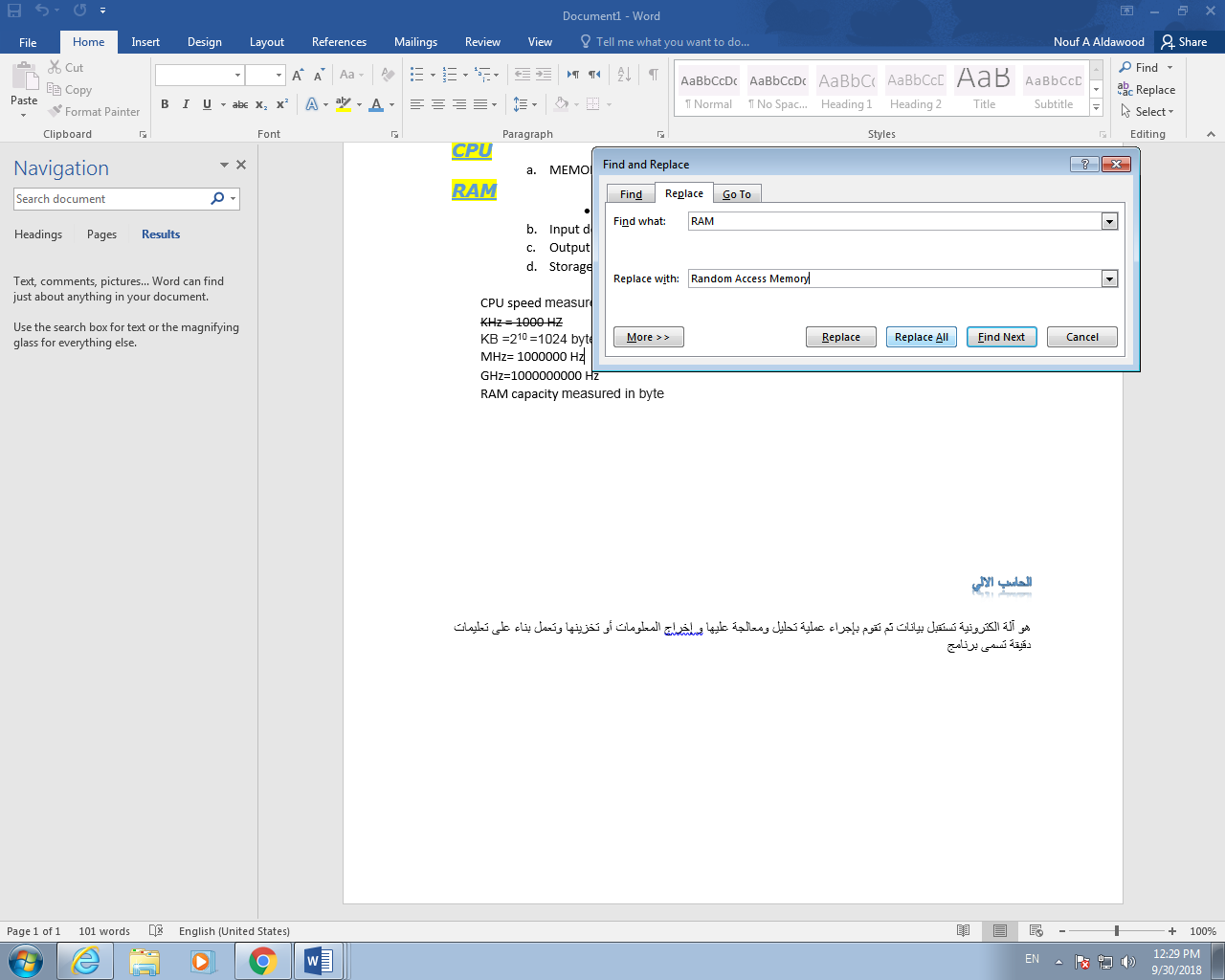 Final form of the document :-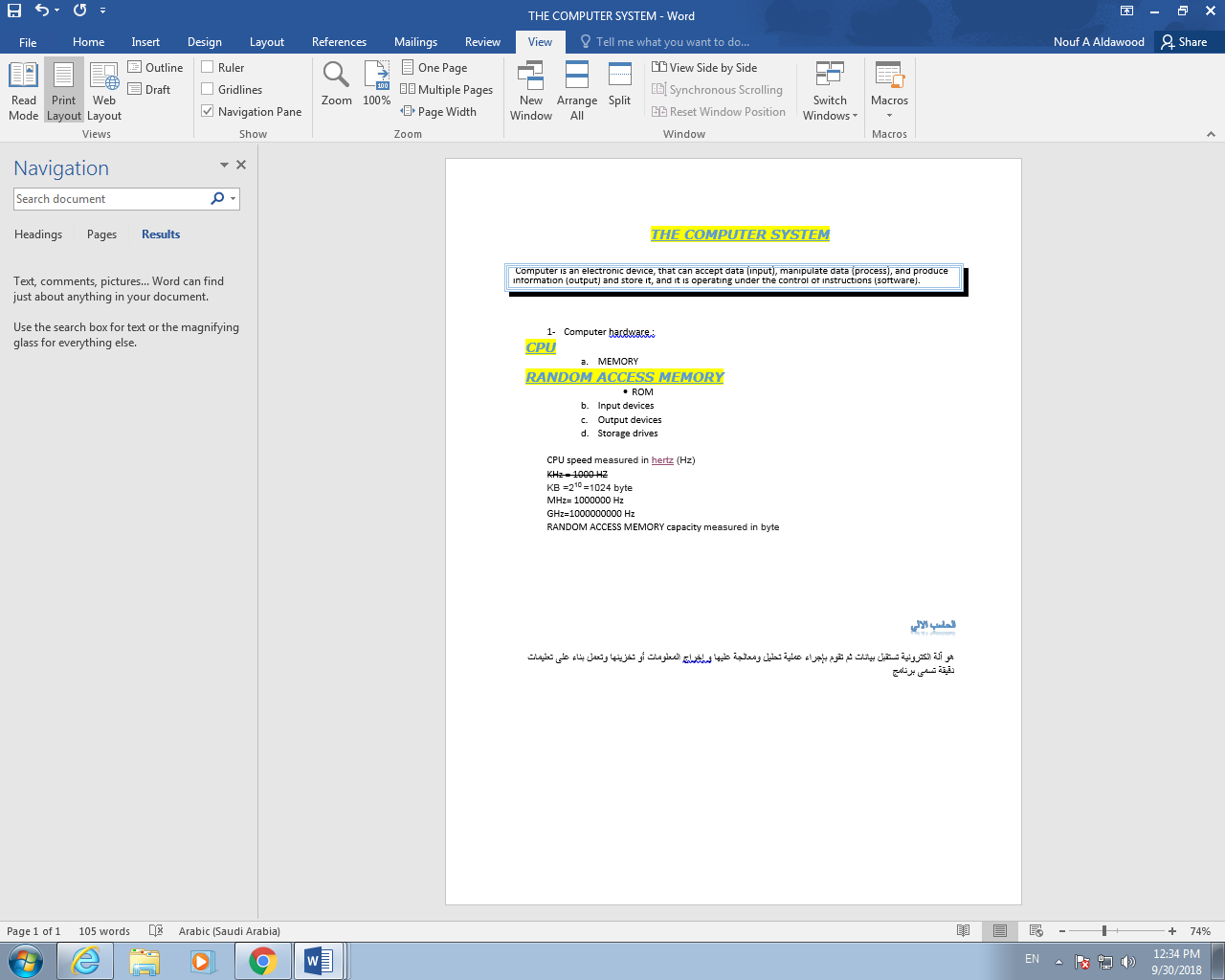 MS WordWorksheet -3-Session 9 (167-178)In new word document writ the following text:Computer NetworkA Computer Network is a communication system that connect two or more computers so they can exchange information and share resources.The most well-known computer network is the Internetapply these format to the title:Font: times new romanFont size: 14Font style : bold, underline Alignment : centerIn new page(use page break) insert the following table :Format the table as shown (border-shading-merge & split cells-text alignment)Split the cell containing   “Wired and Wireless” to be :Insert a new row after the third row contain the following:Geographical Area 	   (PAN, LAN, MAN and WAN)Try to delete this rowInsert a new page between the first and second page (use blank page) and write the following :Benefits of Computer Networks:Exchanging InformationSharing of resources:SoftwareHardwareInsert a cover page for the document and write a title and your name on it.                   Types of Computer Networks                    Types of Computer Networks According to:Transport MediaWired and WirelessManagement SystemPeer to Peer, Client – ServerTransport MediaWiredWireless